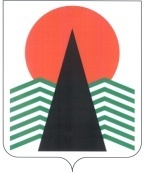 Территориальная комиссияпо делам несовершеннолетних и защите их правПОСТАНОВЛЕНИЕ №5413 сентября 2018 года, 10 - 15 ч.г. Нефтеюганск, 3 мкр., д. 21, каб. 430зал совещаний администрации Нефтеюганского района(сведения об участниках заседания указаны в протоколе №46заседания территориальной комиссии) Об исполнении (в полном объеме и в установленный срок) решений территориальной комиссии по делам несовершеннолетних и защите их прав Нефтеюганского района, принятых на заседаниях (совещаниях, семинарах, дискуссионных площадках)	 Заслушав и обсудив информацию по вопросу, предусмотренному планом работы территориальной комиссии по делам несовершеннолетних и защите их прав Нефтеюганского района на 2018 год, территориальная комиссия установила:	В порядке соблюдения требований части 3 статьи 11 Федерального закона от 24.06.1999 №120-ФЗ «Об основах системы профилактики безнадзорности и правонарушений несовершеннолетних» поручения территориальной комиссии по делам несовершен-нолетних и защите их прав Нефтеюганского района, принятые на заседаниях, совещаниях со сроком исполнения до 10 сентября 2018 года выполнены в полном объеме и в срок, кроме:	- пункт 3 постановления № 1 от 25.01.2018 – исполнитель Отдел Министерства внутренних дел России по Нефтеюганскому району (далее – ОМВД), срок исполнения не позднее  05.08.2018;	- пункт 2 постановления № 31от 31.05.2018 – исполнитель ОМВД, срок исполнения до 27.07.2018;	- пункт 2 постановления №34 от 14.06.2018 – исполнитель ОМВД, срок исполнения не позднее 13.07.2018;	 С нарушением срока предоставлена информация:- пункт 3 постановления № 1 от 25.01.2018 – исполнитель ОМВД, срок исполнения не позднее 05.09.2018, информация 52/8/3-19447 от 03.09.2018 поступила 12.09.2018 (вх. № 1624);- пункт 5 постановления №1 от 25.01.2018 – исполнитель ОМВД, срок исполнения  до  10.07.2018, информация  52/8/3-17263 от 01.08.2018 поступила 03.08.2018 (27-вх-1408);- пункт 2.1. постановления №47 от 12.07.2018 – исполнитель ОМВД, срок исполнения не позднее 18.07.2018, информация 52/8/3-16248 от 19.07.2018 поступила 19.07.2018 (27-вх-1314);- пункт 2.2. постановления №47 от 12.07.2018 – исполнитель ОМВД, срок исполнения до 01.09.2018, информация 52/8/3-19446 от 30.08.2018 поступила 12.09.2018 (27-исх-1625).	С целью напоминания заместителем председателя территориальной комиссии по делам несовершеннолетних и защите их прав Нефтеюганского района в адрес Отдела Министерства внутренних дел России по Нефтеюганскому району были направлены письма - уведомления о неисполнении постановлений территориальной комиссии: 27-исх-709 от 18.07.2018, 27-исх-820 от 04.09.2018.   	В целях исполнения требований, предусмотренных пунктом 3 статьи 11 Федерального закона Российской Федерации от 24.06.1999 № 120-ФЗ «Об основах системы профилактики безнадзорности и правонарушений несовершеннолетних», в части обязательного исполнения постановлений комиссии по делам несовершеннолетних и защите их прав, а также обеспечения ответственности при выполнении постановлений и поручений территориальной комиссии, территориальная комиссия по делам несовершеннолетних и защите их прав  Нефтеюганского района п о с т а н о в и л а: 	1. Снять с контроля постановления, решения совещаний территориальной комиссии по делам несовершеннолетних и защите их прав Нефтеюганского района со сроком исполнения до 10 сентября 2018 года, кроме решений, указанных как неисполненные.	Срок: 13 сентября 2018 года.	2. Рекомендовать Отделу Министерства внутренних дел России по Нефтеюганскому району (Г.П.Джусоев):	2.1.  принять меры к исполнению поручений, указанных в постановлении, как неисполненные.	2.2. провести служебную проверку по вопросу систематического неисполнения поручений территориальной комиссии, при установлении вины должностных лиц рассмотреть вопрос о привлечении их к ответственности за неисполнение вышеуказанных документов.	Срок: не позднее 31 октября 2018 года.	3. Контроль за исполнением данного постановления возложить на заместителя председателя территориальной комиссии по делам несовершеннолетних и защите их прав Нефтеюганского района.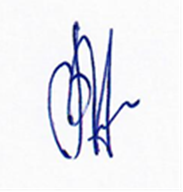 Председательствующий на заседании                                              В.Г. Михалев